Chemické složení organizmůProjděte si str. 69-72 a udělejte si zápis Chemické složení organismůpřírodní látky = základ živé hmoty -> 4 skupiny: 1)   cukry (sacharidy)tuky (lipidy)bílkoviny (proteiny)nukleové kyselinysoučástí také anorganické látky -> především vodabiogenní prvky = obsaženy ve sloučeninách, které jsou součástí těl. organismůrozdělení: a)   makrobiogenní – výskyt ve velkém množství -> nejvíce: C, H, O, N, S, P     b)   mikrobiogenní – v nepatrném množství		    - oba typy nezbytné pro správnou činnost organismůcukry (sacharidy)obsahují: C, H, O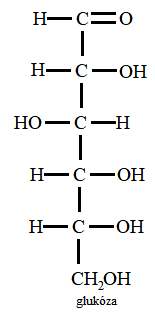 vždy 1 karbonylovou skupinu a více hydroxylových skupinrostliny ji vytváří při fotosyntéze -> zásobní látkyživočichové je přijímají v potravě -> zdroj energie, zásobní látkyjednoduché sacharidy – monosacharidy -> spojením disacharidů až polysacharidůvýznam: zdroj energiezákladní stavební a zásobní látkamonosacharidybílé, sladké látky, rozpustné ve voděglukóza C6H12O6 hroznový cukrvzniká při fotosyntéze6CO2 + 6H2O  C6H12O6 + 6O2ovoce, med, krevzdroj energie pro organismy (umělá výživa), cukrovinkyfruktóza = ovocný cukrnejsladšísladidlo při cukrovceNechci po Vás nyní žádnou zpětnou reakci. Až dokončíme tuto kapitolu, zase si dáme opakovací test přes Teams.  